Муниципальное автономное дошкольное образовательное учреждение города Калининграда детский сад №46Выпуск №4   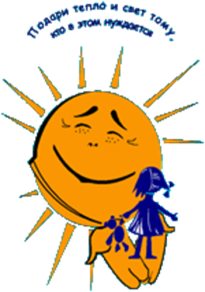 Тема: «Адаптационный период в жизни ребенка» Сегодня в номере: Поздравляем С Днем дошкольного работника!!! Игры в период адаптацииНаши новости. Советы логопедаМы 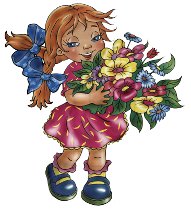 .Дорогие наши коллеги!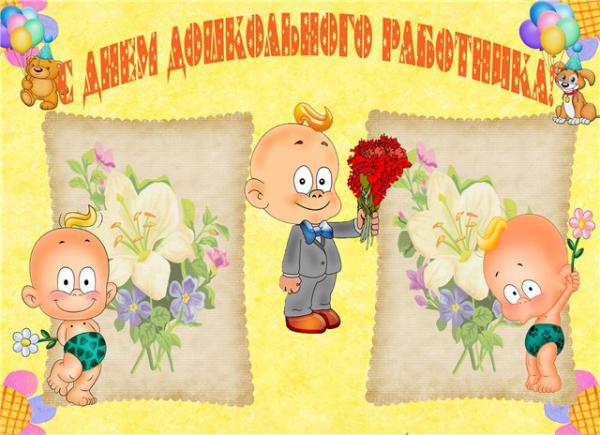 Примите самые искренние поздравления в профессиональный праздник! В Ваших заботливых руках – самое ценное на свете – дети! Каким вырастет молодое поколение зависит от Вашего внимания, доброты, терпения. Дошкольные работники всегда молоды душой, неугомонны, азартны, потому что утром их встречают, а вечером провожают искренние и чистые взгляды детей, а день наполнен детским радостным светом! Пусть так всегда и будет! От всей души желаем Вам крепкого здоровья, вдохновения, радости, творчества и любви воспитанников!Счастья и благополучия Вам и Вашим близким!Заведующий МАДОУ №46 Ольга ТрифоноваЯ у мамы САМЫЙ-САМЫЙ!! Сладкий котик я у мамы, Пупсик, Ёжик, Карапуз,Медвежонок и Бутуз,Птенчик, Солнышко, Шалун,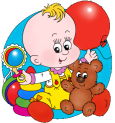 Непоседа и Крикун,Крошка, Лапочка, Звоночек,Рыбка, Ягодка, Цветочек,Зайчик, даже Поросёнок...НУ, КОГДА ЖЕ Я РЕБЁНОК?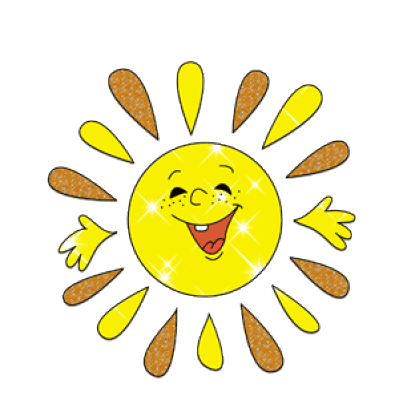 Наши новостиВ августе  этого года прошел замечательный веселый праздник, который наши творческие педагоги назвали -  День Бантиков и Шляпок. Весь коллектив детского сада с готовился к этому Дню с воодушевлением: готовились костюмы, банты, изготавливались веселые и кокетливые шляпки.  Свои наряды  демонстрировали не только наши звездные воспитанники и воспитанницы но и педагоги!Апогеем праздника стал показ мод. Безусловной победительницей стала участница группы развития №3 «Дружная семейка» Настя Смирнова. А королем шляп единогласно признан воспитанник группы развития №2 «Солнышко» Алексей Валеев. Победители получили памятные призы и грамоты. А вот у взрослых жюри не смогло определить самую очаровательную шляпку или бантик. Все педагоги были настолько хороши, что было решено поздравить весь коллектив.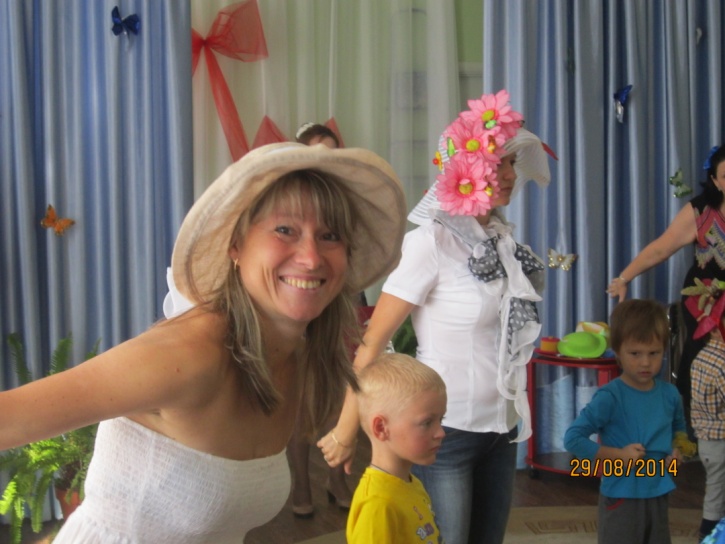 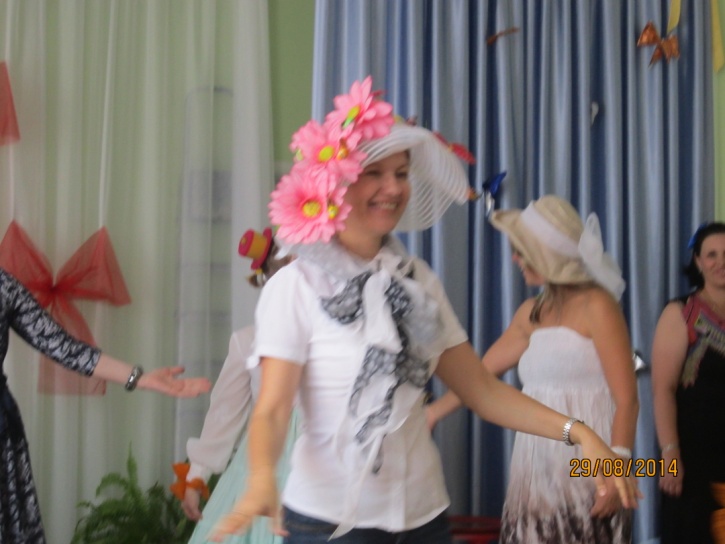 Компетентное жюри оценивало наряды всех участников и участниц!Смешные и задорные Ириска и Клепа, в исполнении наших педагогов (Курмашевой А.С. и Банниковой Т.Д.) не дали детям скучать! Веселые конкурсы и пляски чередовались с лирическими стихами наших детей!! се 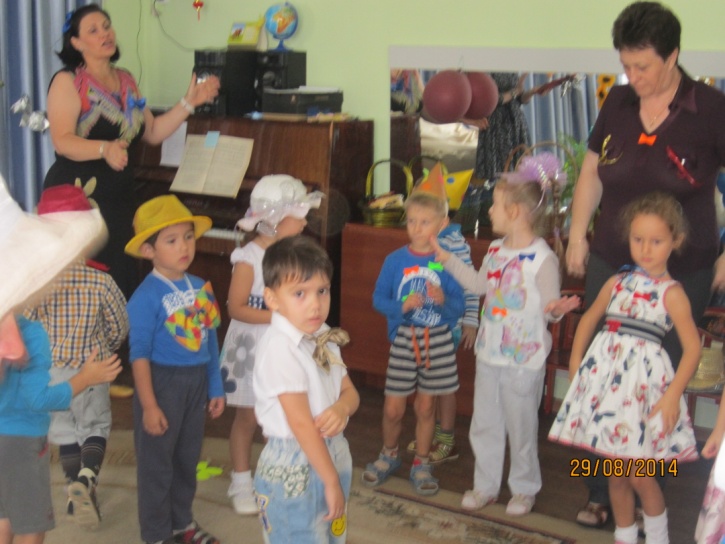 Зам. заведующего Юлия БелобородоваУважаемые родители! 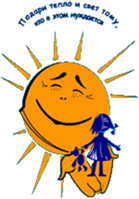 Что такое адаптация?Адаптация - это приспособление или привыкание организма к новой обстановке. Для ребенка детский садик, несомненно, является новым, еще неизвестным пространством, с новым окружением и новыми отношениями. Адаптация обычно протекает сложно с массой негативных сдвигов в детском организме. Эти сдвиги происходят на всех уровнях, во всех системах. В детском коллективе малыш постоянно находится в сильном нервно-психическом напряжении, не прекращающимся ни на минуту. Он на грани стресса или в полной мере ощущает стресс. Как правило, дети с особыми образовательными потребностями труднее адаптируются к новым условиям. Они чаще заболевают, труднее переживают разлуку с близкими. Случается, что ребенок не плачет, не выражает внешне негативных проявлений, но теряет в весе, не играет, подавлен. Его состояние должно беспокоить не меньше, чем тех детей, которые плачут, зовут родителей. Таких детей к детскому учреждению следует приучать постепенно, привлекать к этому близких им людей. При этом рекомендуется постоянно поощрять и подбадривать детей, помогать им в освоении нового.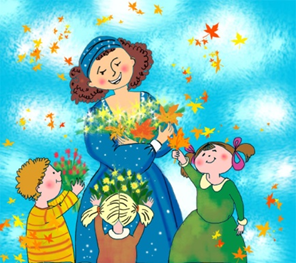 Какие шаги могут предпринять родители для успешной адаптации детей? Прежде всего, необходима уверенность, что не только ваш ребенок "подходит" детскому саду, но и конкретный сад подходит вашему ребенку. Родители должны убедиться: атмосфера выбранного ими учреждения достаточно благоприятна и комфортна. Кроме этого, врачи рекомендуют  в период адаптации для профилактики острых респираторных заболеваний провести десятидневный курс витаминотерапии. В последующие полгода такие курсы надо повторять каждые 1,5 месяца. Доказано положительное влияние препаратов, улучшающих клеточный обмен, на снижение заболеваемости ОРВИ в период адаптации. 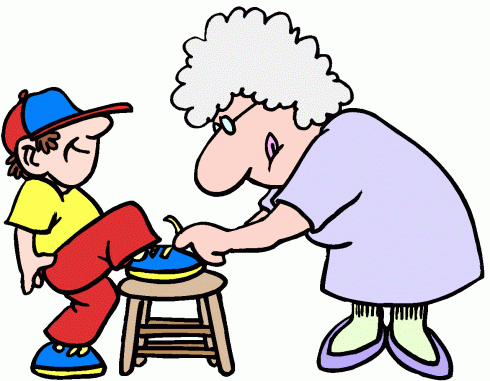 Психологи рекомендуют: Настраивать ребенка на мажорный лад. Внушать ему, что это очень здорово, что он дорос до сада и стал таким большим. Когда вы уходите, расставайтесь с ребенком легко и быстро. Конечно же, вы беспокоитесь о том, как будет ему в детском саду, но долгие прощания с обеспокоенным выражением лица, вызовут у малыша тревогу, что с ним здесь может что-то случиться, и он долго не будет вас отпускать. Если ребенок очень тяжело переживает разлуку с матерью, то желательно, чтобы первые несколько недель ребенка отводил отец, бабушка или дедушка. Не оставлять его в дошкольном коллективе на целый день, как можно раньше забирать домой. Создать спокойный, бесконфликтный климат для него в семье. Щадить его ослабленную нервную систему. Не увеличивать, а уменьшать нагрузку на нервную систему. На время прекратить походы в цирк, в театр, в гости. Намного сократить просмотр телевизионных передач. Как можно раньше сообщить психологу и воспитателям о личностных особенностях малыша. Не кутать своего ребенка, а одевать его так, как необходимо в соответствии с температурой в группе. Создать в воскресные дни дома для него режим такой же, как и в детском учреждении. Не реагировать на выходки ребенка и наказывать его за детские капризы. При выявленном изменении в обычном поведении ребенка как можно раньше обратиться к детскому врачу или психологу. При выраженных невротических реакциях оставить малыша на несколько дней дома и выполнять все рекомендации специалистов.Педагог-психолог Алиса Ольховик 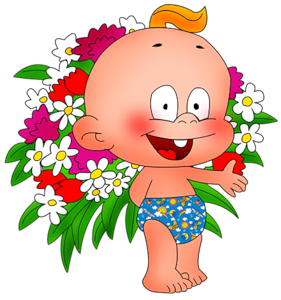 ДОМАШНИЙ ЛОГОПЕД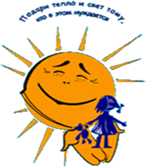 Речевые игры и упражнения для формирования и            активизации    словарного  запаса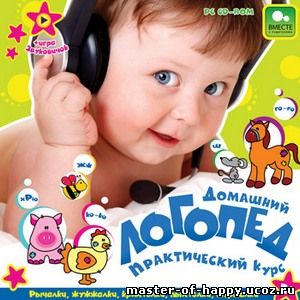 1. «Эхо» - взрослый произносит слово или фразу, а ребенок, находясь в противоположном конце комнаты, должен тихо повторять сказанное. Затем можно поменяться ролями.2. «Назови кто (что) это?» - взрослый называет какой-нибудь предмет, а ребенок подбирает обобщающее слово. Например, взрослый: «Кресло». Ребенок: «мебель», «Воробей» (птица). «Жук» (насекомое).3. «Угадай, что это?» - взрослый называет основные качества какого-нибудь предмета, ребенок определяет какой это предмет. Например: круглый, сочный, красный, растет на грядке. (Помидор.)4. «Кто я такой?» - ребенок говорит от первого лица: « Я живу рядом с человеком. У меня есть свой дом-будка. Я охраняю дом и сад. Я люблю грызть кости. Громко лаю. У меня бывают щенки. Кто я? (Собака.) Почему так думаешь?».5. «Чудесный мешочек» - ребенок вместе со взрослым рассматривают небольшие игрушки, изображающие различные предметы, затем складывают их в мешочек. Ребенок на ощупь поочередно отгадывает предмет и называет его.6. «Когда это бывает?» - взрослый называет один или несколько признаков какого-нибудь времени года, части суток, а ребенок должен определить, о чем идет речь.7. «Кто как кричит?» - взрослый показывает изображение животного. Ребенок говорит, как оно кричит (лает, кукарекает, мычит, кудахчет, блеет…).8. «Что пропало? Кто исчез?» - взрослый на столе раскладывает тир, четыре предмета (игрушки). Ребенок называет и запоминает их и закрывает глаза. Взрослый убирает один из предметов, а ребенок называет, что пропало или кто исчез.9. «Угадай, что я делаю?» - ребенок отворачивается и закрывает глаза. Взрослый шуршит газетой, наливает в чашку воду, заводит часы, стучит по столу…. Ребенок называет действие взрослого.10. «Что делает?» - взрослый показывает предмет, а ребенок подбирает к нему слова-действия (огурец – растет, зеленеет, поспевает, хрустит…).11. «Скажи, какой?» - взрослый показывает предмет.  Ребенок подбирает к нему слова-признаки (кот – пушистый, большой, смелый, сердитый, ловкий…).Учитель-логопед Любовь Васильева       Как организовать логопедические занятия дома?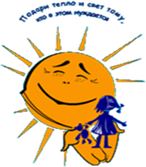   Прежде чем начать занятия, подготовьте всё, что может вам понадобиться:    Большое настольное зеркало, чтобы ребенок мог контролировать правильность выполнения им упражнений артикуляционной гимнастики.     «Лото» различной тематики (зоологическое, биологическое, «Посуда», «Мебель», «Транспорт» и т. п.).     Хорошо также приобрести муляжи фруктов, овощей, наборы небольших пластмассовых игрушечных животных, насекомых, транспортных средств, кукольную посуду и т. д.     Разрезные картинки из двух и более частей.     Вашим хобби до окончательной компенсации недоразвития речи у ребенка должно стать коллекционирование различных картинок, которые могут пригодиться в процессе подготовки к занятиям (красочные упаковки от продуктов, журналы, плакаты, каталоги и пр.) Заведите дома большую коробку, куда вы будете складывать свою «коллекцию».     Для развития мелкой моторики приобретите: пластилин и другие материалы для лепки, конструктор, шнуровки, счетные палочки или спички и т. д.     Тетрадь или альбом для наклеивания картинок и планирования занятий. 1.    Основная трудность для родителей – нежелание ребенка заниматься. Чтобы преодолеть это, необходимо заинтересовать малыша. Важно помнить, что основная деятельность детей — игровая.2.    Все занятия должны строиться по правилам игры!3.    Длительность занятия без перерыва не должна превышать 10-15 минут!4.    Отложите занятия, если ребенок болен или плохо себя чувствует!5.    Знакомьте ребенка с детской литературой!6.    Пользуйтесь наглядным материалом!7.    Говорите четко, повернувшись лицом к ребенку. Пусть он видит движения ваших губ, запоминает их.8.    Не употребляйте слово «неправильно»! Редакция:Главный редактор – О.В.ТрифоноваРедактор – Ю.Г.БелобородоваЧлен творческой группы – А.В.Ольховик.